Material complementario de Las divisiones estimando producto  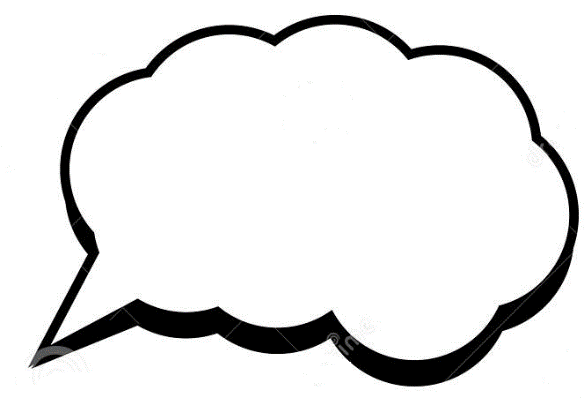                                            RECORDEMOS                              LOS TÉRMINOS DE LA                                    DIVISIÓN    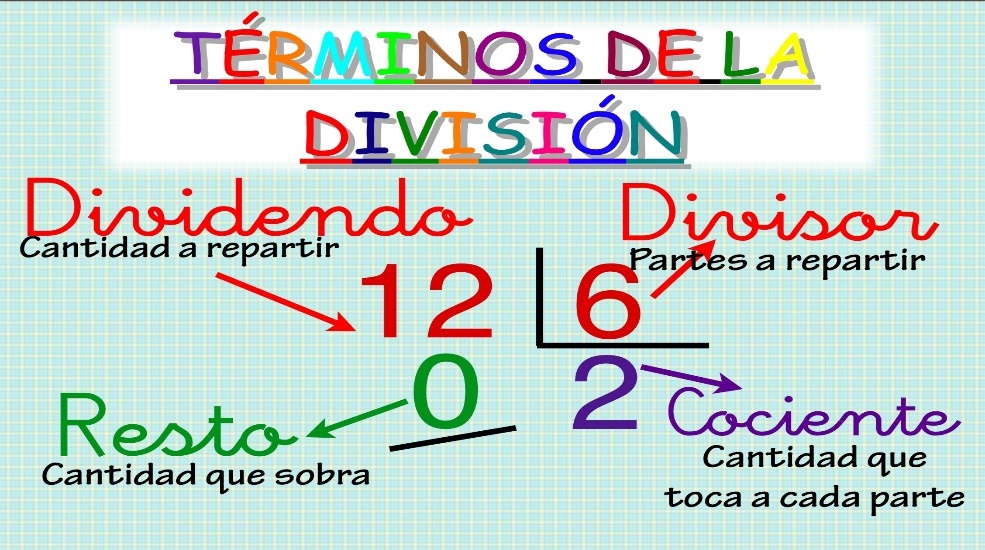 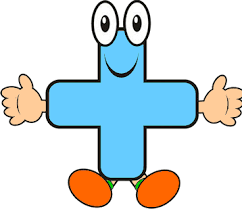 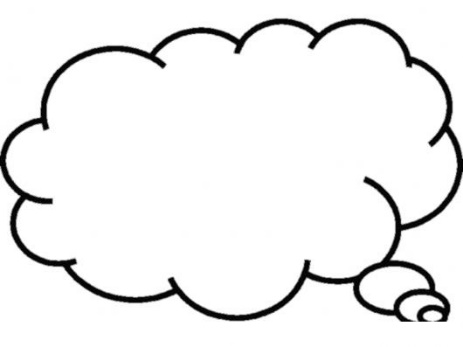                                    SI ENTENDÍ ESO, PERO NO ENTENDÍ                               LO DE LAS DIVISIONES E                                        INTERPRETAR EL RESTO 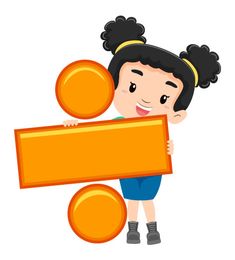 te explicaré el concepto mediante un problema     un ejemplo 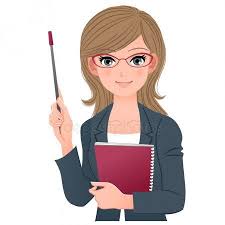 PRIMER PASO: ORGANIZAR LOS DATOS -387 flores -5 flores por maceteros SEGUNDO PASO:Entonces de acuerdo con la división realizada vimos que 77 serán los maceteros que utilizará Javiera para colocar 5 flores en cada uno de ellos Pero hay un resto de 2, o sea nos quedaron 2 flores sueltas TERCER PASOHay que volver a revisar la pregunta si te diste cuenta Javiera quiere plantar todas las flores y como ves la división nos salió con resto por lo cual los 77 maceteros no serán suficientes para plantar todas las floresPor lo tanto, Javiera necesitará un macetero más para plantar las 2 flores restantes    CUARTO PASO La respuesta completa: Javiera necesitará 78 maceteros para plantar todas las flores       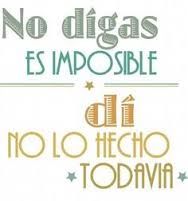 NombreNombreNombreNº de listaCursoFechaObjetivoObjetivo5° A- B- CSemana del 29 de junio al 03 de julio  OA 4. Demostrar que comprenden la división con dividendos de tres dígitos y divisores de un dígito.Interpretando el resto resolviendo problemas rutinarios y no rutinarios que impliquen divisiones OA 4. Demostrar que comprenden la división con dividendos de tres dígitos y divisores de un dígito.Interpretando el resto resolviendo problemas rutinarios y no rutinarios que impliquen divisionesContenidosContenidosHabilidadesHabilidadesDividir con dividendos de tres dígitos Dividir con dividendos de tres dígitos Resolver problemas,  argumentar  y comunicar Resolver problemas,  argumentar  y comunicar 